无线电调试工高级工技能鉴定试卷（B）姓名：             班级：              学号：           得分：           印刷电路板设计（40分，限时60分钟）考生注意：考试前必须在E盘上建立一个考试专用文件夹，命名为“PCB+考生姓名” ； 例如：PCB王刚。考生必须将所有的文件存储在该文件夹中，否则没有成绩。若无特别说明,系统参数均采用默认参数进行设计。一、原理图设计部分（20分）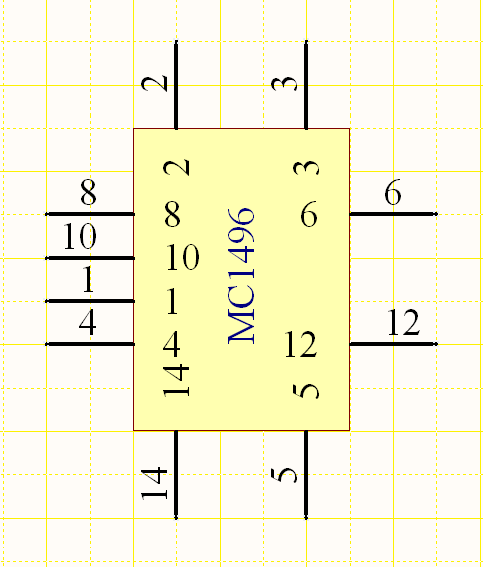 创建一个项目文件和原理图文件，分别命名为PCBSJ.PrjPCB和YLT.SchDoc（2分）原理图图纸采用A4图纸,将绘图者姓名和“电路原理图”放在标题栏中相应位置。（2分）建立一个原理图库文件，命名为YLT.SchLib，并在项目文件中将其设置为自由文档。（2分）在原理图库文件中制作一个元件MC1496，                 图1 自制原理图元件MC1496        如图1所示，并将其放在原理图中。（4分）                       Visible=10                 4、创建网络表文件。（1分）5、在原理图文件中完成如图2所示电路，并进行项目编译。原理图相关信息见表1（7分）6、创建材料清单并用Excel表格形式保存在专用文件夹中,命名为SCHBG..xls 。（2分）表1：原理图相关信息图2  电路原理图二、PCB设计（20分）建立一个PCB文件，命名为PCBSJ. PcbDoc.（2分）印刷板尺寸为5000milX4000mil，采用双面电路板，采用插针式元件，将机械3层为尺寸标注线,布线边界与板边界距离为100mil.（3分）具体尺寸见图3。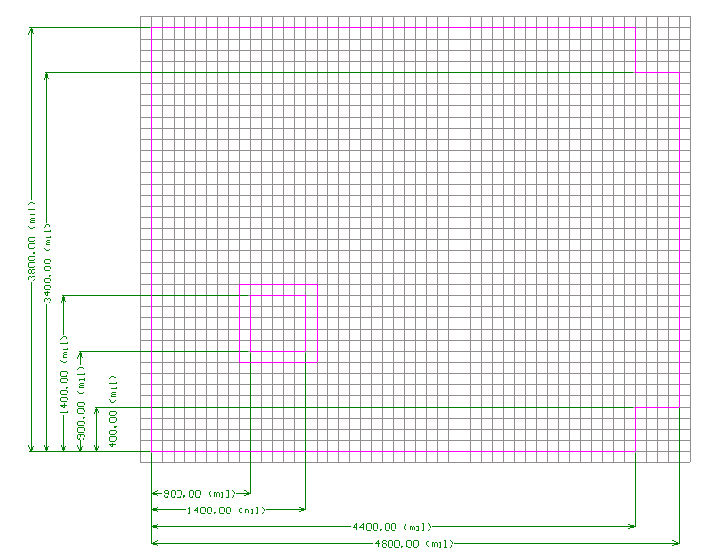 图3   PCB尺寸图建立一个PCB库文件，制作一个封装元件，命名为TR1,见图4所示，系统参数中的Visible Grid2=100mil（5分）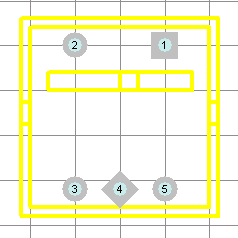 电路中的+12V线宽设置为20mil,放在顶层;+8V线宽设
置为15mil,放在顶层;GND线宽设置为30mil，放在底层。（4分）要求PCB	元件布局合理，符合PCB设计规则，除特别说明外，系统参数均采用默认参数进行自动布线，完成PCB设计。（6分）                                                     图4  自制封装元件TR1系统参数 Visible Grid2=100mil  DesignatorFootprintLibrary备注C1RB7.6-15Miscellaneous Devices.IntLib
Miscellaneous Connectors.IntLib其余相关参数见原理 图C2~C10RAD-0.3Miscellaneous Devices.IntLib
Miscellaneous Connectors.IntLib其余相关参数见原理 图R1~R15AXIAL-0.3Miscellaneous Devices.IntLib
Miscellaneous Connectors.IntLib其余相关参数见原理 图J1HDR1X2Miscellaneous Devices.IntLib
Miscellaneous Connectors.IntLib其余相关参数见原理 图E1PIN1Miscellaneous Devices.IntLib
Miscellaneous Connectors.IntLib其余相关参数见原理 图L1INDC1005-0402Miscellaneous Devices.IntLib
Miscellaneous Connectors.IntLib其余相关参数见原理 图Q1SO-G3/C2.5Miscellaneous Devices.IntLib
Miscellaneous Connectors.IntLib其余相关参数见原理 图RP1VR5Miscellaneous Devices.IntLib
Miscellaneous Connectors.IntLib其余相关参数见原理 图T1TR1(自制)Miscellaneous Devices.IntLib
Miscellaneous Connectors.IntLib其余相关参数见原理 图MC1496(自制)DIP-14Miscellaneous Devices.IntLib
Miscellaneous Connectors.IntLib其余相关参数见原理 图